Аннотация  к рабочей программе по ИЗО 5 класс.   Программа составлена в соответствии с требованиями   Федерального   государственного образовательного стандарта основного  общего образования  и обеспечена УМК: Горяева Н.А. Изобразительное искусство. Декоративно-прикладное искусство в жизни человека. 5 класс / Н. А. Горяева, О. В. Островская; под ред. Б. М. Неменского. — М., 2012. Горяева Н.А., Островская О.В., рекомендованной Министерством образования и науки РФ. А также на основе государственной программы для общеобразовательных учебных заведений в РФ «Изобразительное искусство и художественный труд для 1-9 классов», автора Б.М. Неменского, М. «Просвещение», 2012 год.Программа рассчитана на 34 годовых часа (1 час в неделю) в 5 классе. Основная цель школьного предмета «Изобразительное искусство» - развитие визуально-пространственного мышления учащихся как формы эмоционально-ценностного, эстетического освоения мира, как формы самовыражения и ориентации  в художественном и нравственном пространстве культуры.Задачи:формировать художественную компетентность зрителя;развивать способность сопереживать, нравственно-эстетическую отзывчивость на прекрасное в жизни и искусстве;формировать художественную культуры учащихся, знакомить с историей          культуры;овладение образным языком изобразительного искусства посредством формирования художественных знаний, умений и навыков.Место и роль учебного курса «Изобразительного искусства» Связи искусства с жизнью человека, роль искусства в повседневном его бытии, роль искусства в жизни общества — главный смысловой стержень рабочей программы для 5 классов.  Программа строится так, чтобы дать школьникам представления о значении искусства в их личностном становлении. Предусматривается широкое привлечение их жизненного опыта, примеров из окружающей действительности. Практическая творческая работа детей на основе наблюдения и эстетического переживания окружающей реальности является важным условием освоения материала. Стремление к выражению своего отношения к действительности должно служить источником развития образного мышления учащихся.Художественная деятельность школьников на уроках находит разнообразные формы выражения: изображение на плоскости и в объеме с натуры, по памяти и представлению; объемно-пространственное моделирование, проектно-конструктивная деятельность; декоративная работа с различными материалами.Тематическая цельность и последовательность развития программы помогают обеспечить прочные эмоциональные контакты ребенка с искусством на каждом этапе обучения. В программе нет механических повторов, но она ведет ребенка год за годом, урок за уроком по ступенькам познания личных, человеческих связей со всем миром художественной и эмоциональной культуры.Художественно-творческая деятельность учащихся представлена рисованием с натуры натюрморта, деревьев, архитектуры, фигуры человека; рисованием по памяти животных; рисованием по представлению иллюстраций к музыкальным и литературным произведениям, тематическими композициями (графическими, живописными, декоративными), плоским и объемным изображением формы предметов; художественным конструированием посуды, архитектуры, игрушек; конструктивным анализом произведений изобразительного искусства.Основная форма организации учебного процесса - классно-урочная:урок ознакомления с новым материалом, урок закрепления изученного, урокприменения знаний и умений, урок обобщения и систематизации знаний, урокпроверки и коррекции знаний и умений, комбинированный урок, урок-лекция, урок-экскурсия, урок-соревнование, урок с дидактической игрой, урок-праздник, видео-урок.Проверка знаний учащихся, формы контроля знаний, умений, навыков (текущего, итогового) Формы текущего контроля знаний, умений, навыков (в соответствии сПоложением о текущем контроле учащихся в образовательном учреждении)обучающихся будут различные: устная, письменная, в виде тестового контроля,викторин, кроссвордов, а также контрольные художественно-практические заданий. В качестве методов диагностики результатов обучения  проведение  конкурсов, выставок, викторин и др.Учебники, включенные в Федеральный перечень:Неменский Б. М. Декоративно-прикладное искусство в жизни человека.Учебник для 5 класса. - М.: Просвещение, 2014;Неменский Б. М. Твоя мастерская. Рабочая тетрадь для 5 класса. - М.:Просвещение, 2014;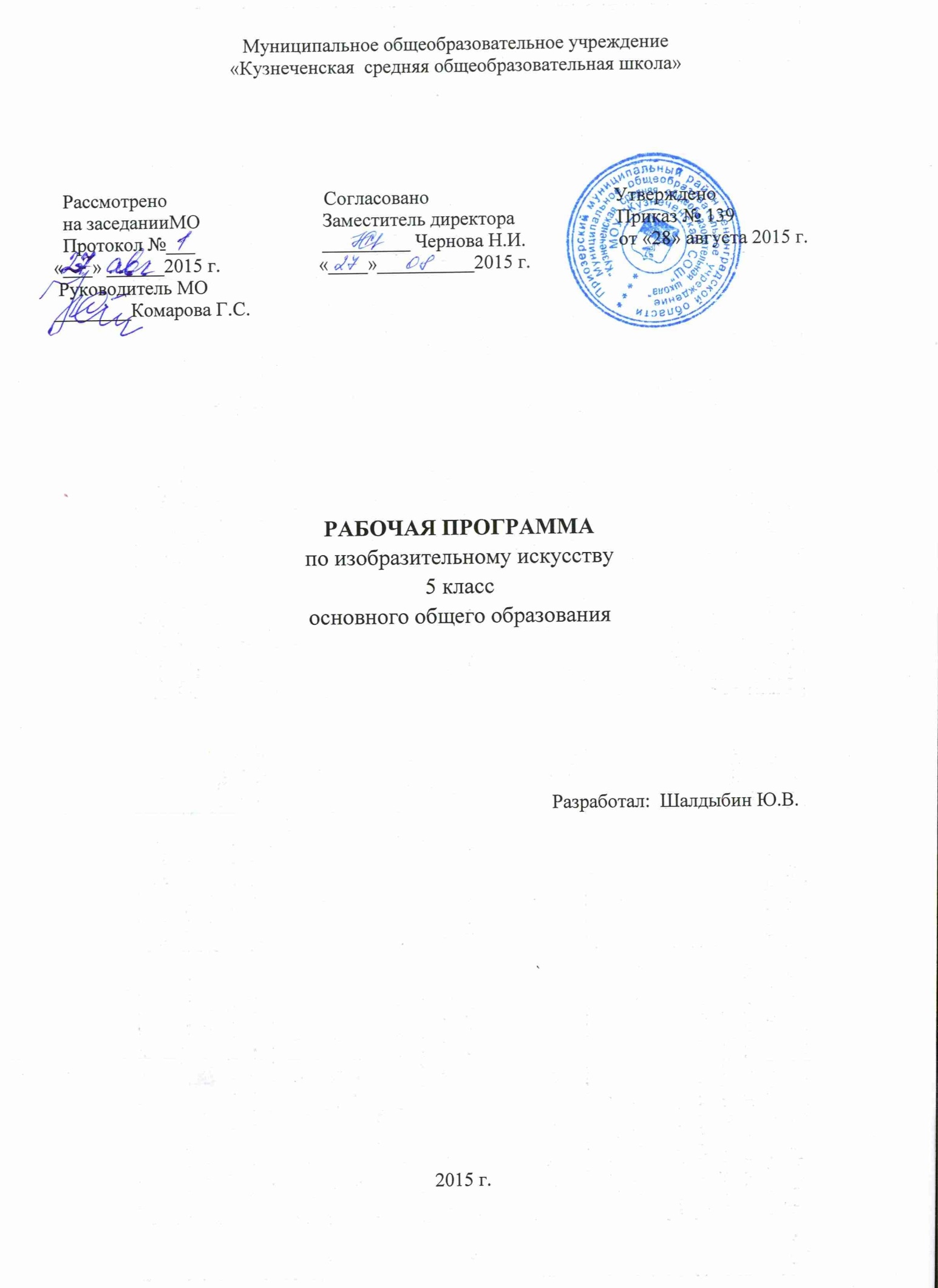 Пояснительная записка      Настоящая программа по изобразительному искусству для 5 класса создана на основе нормативных документов, обеспечивающих реализацию программы ФГОС: 
- Закон 273-ФЗ «Об образовании  в Российской Федерации» от 29.12.2012;
- Федеральный государственного образовательного стандарта основного общего образования (утвержден МОиН РФ приказом № 1897 от 17 декабря 2010 года; - Примерная основной образовательной программы образовательного учреждения. Основная школа / [сост. Е.С.Савинов]. – М.: Просвещение, 2012.  (Стандарты второго поколения);
- Санитарно-эпидемиологические  правила и нормативы (СанПиН 2.4.2.2821-10; зарегистрировано в Минюсте РФ 03.03. 2011. Регистрационный № 19993;
- Приказ Министерства образования и науки РФ от 17.12.2010.№1897 «Об утверждении и введении в действие Федерального государственного образовательного стандарта основного общего образования;
- Примерные программы по учебным предмета «Изобразительное искусство» Б.М. Неменского, В.Г. Горяева, Г.Е. Гуровой и др.            В основе данной рабочей программы использована программа общеобразовательных учреждений  «Изобразительное искусство. 5-9 классы» автор: Неменский, Б. М. Изобразительное искусство: 5 классы: рабочие программы / Б. М. Неменский [и др.]. – М.:Просвещение, 2012.Общие цели: развитие целостного эстетического восприятия природы и окружающей жизни и их отображения в произведениях различных видов отечественного и зарубежного искусства; формирование навыков посильного создания художественного образа природы и человека в собственном изобразительном и декоративно-прикладном творчестве.Задачи:воспитывать эстетическое отношение к действительности и формировать мировосприятие учащихся средствами искусства;раскрывать художественно-образный язык изображения окружающей действительности в различных видах и жанрах изобразительного искусства (пейзаж, натюрморт, портрет, анималистический жанр);углублять представления учащихся об основах реалистического изображения объектов природы и о специфике художественного изображения природы и человека в изобразительном, народном и декоративно-прикладном искусстве;знакомить с элементами художественного конструирования через создание собственных композиций в объеме или использование сочетаний плоскостных и объемно-пространственных приемов;показывать неповторимое своеобразие русской народной культуры через раскрытие художественного языка народного искусства на примере выдающихся памятников деревянного зодчества, а также на примере характерных признаков регионального и национального типов народного деревянного зодчества;развивать умения учащихся работать в разных видах художественно-творческой деятельности и творчески использовать выразительные средства в процессе создания собственной изобразительной, декоративной или пространственной композиции;развивать воображение и ассоциативное мышление учащихся на основе межпредметных связей и демонстрации произведений разных художников или различных видов искусства;развивать художественный вкус, аналитические способности и эстетическую мотивацию учащихся при создании ими собственной художественной композиции, а также в процессе просмотраи обсуждения выполненных работ в классе.Общая характеристика учебного предмета в учебном плане     Программа расчитана в соответствии с учебным планом на 34 часа (1 час в неделю).Роль учебного курса в овладении обучающимися требований к уровню подготовки школьников в соответствии с федеральными государственными образовательными стандартами.Связи искусства с жизнью человека, роль искусства в повседневном его бытии, роль искусства в жизни общества — главный смысловой стержень программы основной школы.Программа строится так, чтобы дать школьникам представления о значении искусства в их личностном становлении. Предусматривается широкое привлечение их жизненного опыта, примеров из окружающей действительности. Практическая творческая работа детей на основе наблюдения и эстетического переживания окружающей реальности является важным условием освоения программного материала. Стремление к выражению своего отношения к действительности должно служить источником развития образного мышления учащихся.Одна из главных целей преподавания искусства — развитие интереса к внутреннему миру человека, способности углубляться в себя как основы развития способности сопереживать и понимать других людей, осознавать свои внутренние переживания в контексте истории культуры.Систематическое освоение художественного наследия помогает осознавать искусство как духовную летопись человечества, как познание человеком отношения к природе, обществу, поиску истины. На протяжении всего курса обучения школьники знакомятся с выдающимися произведениями живописи, графики, скульптуры, архитектуры, декоративно-прикладного искусства, дизайна, синтетических искусств, изучают классическое и народное искусство разных стран и эпох. Огромное значение имеет познание художественной культуры своего народа, а также знакомство с новыми видами искусства и сложным многоголосием современного искусства.Художественная деятельность школьников на уроках находит разнообразные формы выражения: изображение на плоскости и в объеме с натуры, по памяти и представлению; объемно-пространственное моделирование, проектно-конструктивная деятельность; декоративная работа с различными материалами; художественная фотография и видеосъемка.Тематическая цельность и последовательность развития программы помогают обеспечить прочные эмоциональные контакты ребенка с искусством на каждом этапе обучения. В программе нет механических повторов, но она ведет ребенка год за годом, урок за уроком по ступенькам познания личных, человеческих связей со всем миром художественной и эмоциональной культуры.5 класс, или первый год основной школы, посвящен изучению группы декоративных искусств, в которых сохраняется наглядный для детей их практический смысл, связь с фольклором,
с национальными и народными корнями искусства. Здесь в наибольшей степени раскрывается присущий детству наивно-декоративный язык изображения и непосредственная образность, игровая атмосфера, присущие как народным формам, так и декоративным функциям искусства в современной жизни. Осуществление
программы этого года обучения предполагает акцент на местные
художественные традиции и конкретные промыслы.Содержание программыТема года:  Декоративно-прикладное искусство в жизни человекаРаздел 1: ДРЕВНИЕ КОРНИ НАРОДНОГО ИСКУССТВА (7 часов)Истоки языка декоративного искусства идут от народного крестьянского искусства. Язык крестьянского прикладного искусства — условно-символический. Учащихся необходимо подвести к пониманию того, что форма и цвет выступают здесь в роли знака, символизирующего определенную идею, а не изображающего конкретную реальность.Традиционные образы народного (крестьянского) прикладного искусства — солярные знаки, конь, птица, мать-земля, древо жизни — как выражение мифопоэтических представлений человека о мире, как память народа. Декоративные изображения как обозначение жизненно важных для человека смыслов, их условно-символический характер.Единство конструкции и декора в традиционном русском жилище. Отражение картины мира в трехчастной структуре и образном строе избы (небо, земля, подземно-водный мир).Создание поисковых групп по направлениям народного искусства.Устройство внутреннего пространства крестьянского дома, его символика (потолок — небо,  пол — земля,  подпол — подземный мир, окна — очи, свет и т. д.). Жизненно важные центры в крестьянском доме: печное пространство, красный угол, круг предметов быта, труда и включение их в пространство дома. Единство пользы и красоты. Русские прялки, деревянная фигурная посуда, предметы труда — область конструктивной фантазии, умелого владения материалом. Органическое единство пользы и красоты, конструкции и декора. Подробное рассмотрение различных предметов народного быта, выявление символического значения декоративных элементов.Народный праздничный костюм — целостный художественный образ. Северорусский и южнорусский комплекс одежды. Разнообразие форм и украшений народного праздничного костюма в различных республиках и регионах России.Форма и декор женских головных уборов. Выражение идеи целостности мира, нерасторжимой связи земного и небесного в образном строе народной праздничной одежды. Календарные народные праздники — это способ участия человека, связанного с землей, в событиях природы (будь то посев или созревание колоса), это коллективное ощущение целостности мира. Обрядовые действия народного праздника, их символическое значение.Личностные результаты:• воспитание патриотических чувств, чувства гордости за свою Родину, многонациональный народ России, освоение древних корней искусства своего народа; воспитание бережного отношения к рукотворным памятникам старины, к поликультурному наследию нашей страны, осознание себя гражданами России, ответственными за сохранение народных художественных традиций, спасение культурных ценностей;• формирование уважительного и доброжелательного отношения к традициям, культуре другого народа, готовности достигать взаимопонимания при обсуждении спорных вопросов;• формирование ответственного отношения к обучению и познанию искусства, готовности и способности к саморазвитию и самообразованию;• развитие эстетической потребности в общении с народным декоративно-прикладным искусством, творческих способностей, наблюдательности, зрительной памяти, воображения и фантазии,  эмоционально-ценностного отношения к народным мастерам и их творениям, коммуникативных навыков в процессе совместной практической творческой деятельности.Метапредметные результаты:• умение осознавать народное (крестьянское) прикладное искусство как единый образ цельного и стройного мира, несущий упорядоченность космоса, постигать народные представления о красоте, мироздании, которые «были и мирочувствованием и самой жизнью» (М. А. Некрасова); понимание ценности памятников крестьянского искусства для зрителя XXI в.;• умение ориентироваться в традиционном крестьянском бытовом искусстве, в вопросах поликультурного характера, отражающих единство и многообразие культур народов России;• умение самостоятельно определять цели и задачи в учёбе, планировать пути достижения цели, приобретать основы умения учиться, развивать интерес к познавательной деятельности, например, через более глубокое освоение программного материала (возможная тематика: «Традиционные образы народного искусства — солнце, древо, птица, конь — в картинах, народных сказках и песнях», «Искусства, которые объединяют образ народного праздника» и т. д.), умение выявлять родство, близость орнамента народной вышивки с памятниками устно-поэтического творчества (народные песни, былины), выстраивание связей между смежными предметными областями (литература, история, география);• умение осознанно выбирать наиболее эффективные способы решения творческих и познавательных задач (ученик сам выбирает художественный материал для создания декоративного изображения; организует самостоятельный поиск художественно-познавательного материала по конкретной тематике, используя для этого журналы, книги по искусству, Интернет; готовит выступление-презентацию совместно со сверстниками, организует выставку изделий народного творчества, реализует себя в качестве экскурсовода);• умение определять способы действия в рамках необходимых требований, оценивать результат — художественный «ответ» — на поставленную учебную задачу, его соответствие задаче, умение адекватно воспринимать оценку учителя и сверстников.Предметные результаты• осознание древних корней, места и значения уникального народного (крестьянского) прикладного искусства в жизни отдельного человека и сообщества людей, территориально связанных между собой;• знание и понимание специфики образного языка народного (крестьянского) прикладного искусства, семантического значения традиционных образов (древо жизни, мать-земля, конь, птица, солярные знаки);• умение выявлять в произведениях крестьянского прикладного искусства тесную связь утилитарно-функционального и художественно-образного начал, конструктивного, декоративного и изобразительного элементов, формы и декора, использовать эти знания в практической деятельности;• освоение в практических формах работы образного языка произведений крестьянского прикладного искусства, его специфики, а также приобретение опыта выполнения условного, лаконичного декоративно-обобщённого изображения в опоре на существующие народные традиции;• приобретение опыта выполнения декоративной работы, творческих проектов, эскизов (деревянная утварь, надомная резьба, орнамент вышивки, украшение женского праздничного костюма и т. д.) на основе народной традиции в различных художественных материалах и техниках;• приобретение опыта совместной поисковой деятельности, связанной с изучением древних корней и особенностей крестьянского прикладного искусства.Раздел 2 :СВЯЗЬ ВРЕМЕН В НАРОДНОМ ИСКУССТВЕ (7 ч.)     Народное искусство сегодня живет не в крестьянском быту, а в иной среде — городской, и совершенно иной жизнью. Задача — дать учащимся понимание этих форм бытования народных, крестьянских традиций в современной жизни, а также дать представление об общности народных художественных промыслов и их различиях. Тема предполагает акцент на местных художественных промыслов.Живучесть древних образов (коня, птицы, бабы) в современных народных игрушках, их сказочный реализм. Особенности пластической формы глиняных игрушек, принадлежащих различным художественным промыслам. Единство формы и декора в игрушке. Цветовой строй и основные элементы росписи филимоновской, дымковской, каргопольской и других местных форм игрушек.Из истории развития гжельской керамики, слияние промысла с художественной промышленностью. Разнообразие и скульптурность посудных форм, единство формы и декора.Особенности гжельской росписи: сочетание синего и белого, игра тонов, тоновые контрасты, виртуозный круговой мазок с растяжением, дополненный изящной линией.Из истории развития городецкой росписи. Подробное рассмотрение произведений городецкого промысла. Единство формы предмета и его декора. Птица и конь — главные герои городецкой росписи. Розаны и купавки — основные элементы декоративной композиции. Композиция орнаментальной и сюжетной росписи: изящество изображения, отточенность линейного рисунка. Основные приемы городецкой росписи.Из истории художественного промысла. Разнообразие форм подносов и вариантов построения цветочных композиций. Жостовская роспись — свободная кистевая живописная импровизация. Создание в живописи эффекта освещенности, объемности букета цветов. Основные приёмы жостовского письма, формирующие букет: замалевок, тенежка, прокладка, бликовка, чертежка, привязка.Промыслы как искусство художественного сувенира. Место произведений промыслов в современном быту и интерьере.Проведение беседы или занимательной викторины. Поисковые группы активно используют собранный материал во время обобщения информации о тех промыслах, которые не были затронуты на уроках этой четверти, а также задают вопросы классу, предлагают открытки для систематизации зрительного материала по определенному признаку.К этому занятию учащиеся готовят выставку работ для более полного обобщения темы четверти.Личностные результаты:• воспитание российской гражданской идентичности, чувства гордости за традиционное искусство своего народа и других народов России, усвоение традиционных ценностей многонационального народа России; приобретение представлений об особенностях ведущих центров народных художественных промыслов России, их значении в современной жизни;• формирование целостного взгляда на мир народного искусства: крестьянское бытовое искусство и современные народные промыслы, которые объединяет верность традиции как незыблемому закону народного творчества;• формирование умения вести диалог, обсуждать вопросы, связанные с современными народными промыслами разных регионов России и ближайшего зарубежья, достигая взаимопонимания со сверстниками — представителями других национальностей, сохраняя уважительное отношение друг к другу;• формирование эстетического сознания (эстетические потребности, эстетический вкус, эстетические чувства, эстетический идеал) через освоение особенностей современных художественных промыслов как формы народного творчества, воспроизводящего единство человека с природой, необходимые человечеству ценности.Метапредметные результаты:• умение оценивать искусство современных народных художественных промыслов как часть культуры народа, как самобытную предметно-преобразовательную творческую деятельность,  связанную  с  традициями;  умение  сознавать народные художественные промыслы как прошлое в настоящем, обращенном в будущее и осуществляющем связь времён;• умение осознанно действовать в соответствии с планируемыми результатами, определять способы действий, осуществлять контроль своей деятельности в процессе достижения результата, давать ей оценку;• умение на основе сравнительного анализа произведений делать обобщения, классифицировать их по принадлежности к тому или иному современному традиционному промыслу;• умение творчески сотрудничать со сверстниками в процессе выполнения коллективных творческих работ и исследовательских проектов, строить продуктивное общение, межличностные  отношения,  распределять роли  в  соответствии с индивидуальными особенностями учеников, разрешать конфликты и т. д.;• умение ориентироваться в современных художественных промыслах России, не включённых в программное содержание, отмечать в них характерные особенности, черты национального своеобразия, единство с природой, связь элементов орнамента с местными народными традициями;• умение реализовать себя в разных направлениях внеурочной деятельности (экскурсии, школьные олимпиады по декоративно-прикладному искусству, диспуты, беседы и т. д.), применять полученные на уроках навыки декоративного творчества в жизни школы.Раздел 3 ДЕКОР — ЧЕЛОВЕК, ОБЩЕСТВО, ВРЕМЯ (10 ч.)Это одна из важнейших тем в понимании роли декоративных искусств в жизни общества в целом и каждого человека в отдельности.Осознание роли искусства украшения в формировании каждого человека и любого человеческого коллектива необходимо для грамотного использования в своей жизни предметов декоративного искусства.Беседа на тему «Какую роль играет декоративное искусство в организации общества, в регламентации норм жизни его членов, в различии людей по социальной принадлежности».Все предметы декоративного искусства несут на себе печать определенных человеческих отношений. Украсить — значит наполнить вещь общественно значимым смыслом, определить роль ее хозяина. Эта роль сказывается на всем образном строе вещи.Эту тему предлагается раскрыть на примерах роли декоративного искусства в Древнем Египте. Подчеркивание власти, могущества, знатности египетских фараонов с помощью декоративного искусства. Символика украшений Древнего Египта, их связь с мировоззрением египтян. Символика цвета в украшениях. Отличие одежд высших и низших сословий общества.Одежда, костюм не только служат практическим целям, они  и являются особым знаком — знаком положения человека в обществе и его намерений, т. е. его роли. Эту тему предлагается раскрыть на материале декоративного искусства Древнего Китая (где была очень строгая регламентация в одежде людей разных сословий) и декоративного искусства Западной Европы XVII века (эпоха барокко).Декоративность, орнаментальность, изобразительная условность искусства геральдики. Герб возник как знак достоинств его владельца, символ чести рода. Сегодня это отличительный знак любого человеческого сообщества — государства, страны, города, партии, фирмы, символизирующий отличие от других общностей, объединений.Личностные результаты:• воспитание уважения и интереса к художественной культуре других стран и народов, в частности к классическому декоративно-прикладному искусству — сокровищнице мировой цивилизации;• формирование целостного, социально ориентированного видения предметного мира классического декоративно-прикладного искусства, позволяющего Воспринимать предметы, вещи, их эстетические достоинства не обособленно, а в контексте своего времени;• формирование активного и заинтересованного отношения к познанию, а также готовности и способности обучающихся к самообразованию на основе мотивации и осознания творчества как созидательной, преобразующий мир деятельности человека;• развитие эстетического сознания через освоение художественного наследия народов мира и практическую художественно-творческую деятельность;• формирование коммуникативных навыков в процессе сотрудничества с учителем и сверстниками при выполнении коллективных работ, организации итоговой выставки детского творчества, подготовке совместного театрализованного праздника-спектакля.Метапредметные результаты:• умение ориентироваться в широком зрительном материале — в произведениях классического профессионального декоративно-прикладного искусства разных стран, эпох, отмечать в форме и декоре предметов, в украшениях интерьера, костюмах особенности социального положения людей; проявлять заинтересованное отношение к знаково-символическому языку геральдики; интегрировать полученные знания и представления в смежных предметных областях (история, география);• умение принимать необходимые решения, осуществлять осознанный выбор объектов изображения, художественных материалов, направлений поисковой деятельности, содержательного искусствоведческого и познавательного материала, проливающего свет на предмет изучения классического декоративно-прикладного искусства, умение классифицировать произведения, определяя их родство по художественно-стилистическим и социальным признакам, осуществлять контроль своей деятельности, адекватно оценивать результат;• умение организовывать учебное сотрудничество и совместную деятельность с учителем и сверстниками; умение работать индивидуально и в коллективе (выполнение коллективной работы «Бал во дворце»), находить общее решение на основе согласования позиций, отражающих индивидуальные интересы учащихся.Предметные результаты:• осознание роли декоративно-прикладного искусства разных стран и времён в жизни человека и общества, его социальных функций;• расширение представлений о многообразии форм и декора в произведениях классического декоративно-прикладного искусства, художественно-познавательного, культурного кругозора;• умение выявлять образно-смысловую, социальную окрашенность в образном строе произведений декоративно-прикладного искусства (костюм, украшения, предметы быта) в процессе восприятия, соотносить образный строй костюма как социального знака с положением его хозяина (владельца) в обществе, понимать символический характер языка герба как отличительного знака, символическое значение изобразительных элементов и цвета в искусстве геральдики;• умение распознавать по стилистическим особенностям образного строя произведения декоративно-прикладного искусства Древнего Египта, Древней Греции, Китая, Западной Европы XVII в., систематизировать зрительный материал по художественно-стилистическим и социальным признакам;• приобретение опыта совместной поисковой деятельности, проектной деятельности по изучению темы данного раздела.Раздел 4:  ДЕКОРАТИВНОЕ ИСКУССТВО В СОВРЕМЕННОМ МИРЕ (10 ч.)Знакомство с современным выставочным декоративно-прикладным искусством и создание коллективной работы в материале для украшения школы. Работа может быть сделана в любом материале и может осуществляться силами одного класса или параллелью классов, работающих по данной теме. Учитель выступает здесь в роли режиссера и главного художника.Тема. Современное выставочное искусствоМногообразие материалов и техник современного декоративно-прикладного искусства (художественная керамика, стекло, металл, гобелен, роспись по ткани, моделирование одежды и т. д.). Новое понимание красоты современными мастерами декоративно-прикладного искусства. Пластический язык материала и его роль в создании художественного образа. Роль выразительных средств (форма, цвет, фактура и др.) в построении декоративной композиции в конкретном материале.Творческая интерпретация древних образов народного искусства в работах современных художников.Создание декоративной работы в материале (творческий проект)В конце учебного года устраивается отчетная выставка работ учащихся по декоративно-прикладному искусству, которую можно организовать как праздник «Украсим школу своими руками».• воспитание эмоционально-ценностного, эстетического отношения к современному декоративно-прикладному искусству, уважения к творчеству профессиональных художников, интереса и потребности в общении с произведениями современного искусства и к декоративному творчеству;• развитие образно-ассоциативного мышления как формы освоения мира, творческих способностей, эстетических чувств, зрительной памяти, фантазии и воображения;• формирование целостной картины мира средствами декоративно-прикладного искусства во всём многообразии его проявлений (художественное стекло, художественный металл, керамика, гобелен, роспись по тканям и т. д.);• развитие самостоятельности и навыков сотрудничества (коммуникативной компетентности) в процессе осуществления коллективных форм деятельности, связанных с созданием общественно значимого художественного продукта для украшения школьных интерьеров.Метапредметные результаты:• умение ориентироваться в многообразии проявлений образного языка современного декоративно-прикладного искусства; умение отмечать смелые образные решения в разных видах декоративного творчества; формирование понимания красоты современными мастерами декоративно-прикладного искусства; умения видеть жизнь произведений во взаимодействии с архитектурно-пространственной средой;• выработка сознательного критического отношения к низким образцам массовой культуры, т. е. к китчу;• умение оценивать свой творческий результат, свои творческие возможности в соотнесении с другими участниками художественной деятельности.Предметные результаты:• понимание места и значения современного декоративного искусства в жизни человека и общества, знание разнообразных видов современного декоративного творчества, материалов, техник (художественное стекло, керамика, ковка, литьё, гобелен, роспись по ткани и т. д.); расширение общекультурного художественно-познавательного кругозора;• осознание богатых возможностей современного пластического языка, а также различий в творчестве художника, работающего в области современного декоративного искусства и в области традиционного декоративно-прикладного искусства;• приобретение опыта работы над декоративной композицией (панно), связанной с украшением школьных интерьеров: освоение практических навыков выполнения эскизов, подготовительного рисунка в натуральную величину (картона), экспериментирование с материалом, цветом, фактурой; умение осуществлять работу в определённой последовательности, используя знание языка декоративного искусства (декоративная обобщённость изображения, локальность цветовых пятен, выразительная пластика ритмически организованных линий в изображении, красота и разнообразие фактур).Учебно-тематический план 5 классСистема оценки достижения планируемых результатов. Освоение основной образовательной программы основного общего образования предполагает комплексный подход к оценке результатов образования, позволяющий вести оценку достижения обучающимися всех трёх групп результатов образования: личностных, метапредметных и предметных.В соответствии с Требованиями Стандарта предоставление и использование персонифицированной информации возможно только в рамках процедур итоговой оценки обучающихся. Поэтому в текущей оценочной деятельности целесообразно соотносить результаты, продемонстрированные учеником, с оценками типа:-«зачёт/незачёт» («удовлетворительно/неудовлетворительно»), т. е. оценкой, свидетельствующей об освоении опорной системы знаний и правильном выполнении учебных действий в рамках диапазона (круга) заданных задач, построенных на опорном учебном материале;-«хорошо», «отлично»  –  оценками, свидетельствующими об усвоении опорной системы знаний на уровне осознанного произвольного овладения учебными действиями, а также о кругозоре, широте (или избирательности) интересов.Это не исключает возможности использования традиционной системы отметок по 5 балльной шкале, однако требует уточнения и переосмысления их наполнения. В частности, достижение опорного уровня в этой системе оценки интерпретируется как безусловный учебный успех ребёнка, как исполнение им требований Стандарта и соотносится с оценкой «удовлетворительно» (зачёт).Направления проектной и учебно-исследовательской деятельности учащихсяПроектная деятельность осуществляется в любом доступном материале в групповых и коллективных формах и предусматривает объединение совместных усилий учащихся и педагога. Темы проектов выбираются относительно теме года. Материал для изготовления проекта выбирается самостоятельно.Так, например, результатом (продуктом) проектной деятельности может быть любая из следующих работ:а) письменная работа (эссе, реферат, аналитические материалы, обзорные материалы, отчёты о проведённых исследованиях, стендовый доклад и др.);б) художественная творческая работа (в области литературы, музыки, изобразительного искусства, экранных искусств), представленная в виде прозаического или стихотворного произведения, инсценировки, художественной декламации, исполнения музыкального произведения, компьютерной анимации и др.;в) материальный объект, макет, иное конструкторское изделие;г) отчётные материалы по социальному проекту, которые могут включать как тексты, так и мультимедийные продукты.Материально- техническое обеспечение образовательного процессаСписок  методической  литературы, для учителя:1. «Искусство вокруг нас» Б.М.Неменский М.  «Просвещение», 2003г.  
2. «Твоя мастерская» Б.М.Неменский М. « Просвещение».2003г.  
3.«ИЗО и художественный труд»(1-8) Б.М.Неменский М. «Просв.» 2003г
4.«Обучение ИЗО» С.В.Аранова «Каро С- Петербург» 2004г.
5.Федеральный государственный образовательный стандарт основного общего образования. — М., 2012.6. Изобразительное искусство. Рабочие программы. Предметная линия учебников под редакцией Б. М. Неменского. 5—9 классы: пособие для учителей общеобразовательных учреждений / Б. М. Не-менский, Л. А. Неменская, Н. А. Горяева, А. С. Питерских; под ред. Б. М. Неменского. — М., 2012.7.Горяева Н.А. Изобразительное искусство. Декоративно-прикладное искусство в жизни человека. 5 класс / Н. А. Горяева, О. В. Островская; под ред. Б. М. Неменского. — М., 2012.Андреева А. Ю. История костюма. Эпоха. Стиль. Мода /A. Ю. Андреева, Г. И. Богомолов. — СПб., 2001.Планируемые результаты 5 классПредметные:понимать место и значения современного декоративного искусства в жизни человека и общества, знание разнообразных видов современного декоративного творчества, материалов, техник (художественное стекло, керамика, ковка, литьё, гобелен, роспись по ткани и т. д.); расширение общекультурного художественно-познавательного кругозора;осознавать богатые возможности современного пластического языка, а также различий в творчестве художника, работающего в области современного декоративного искусства и в области традиционного декоративно-прикладного искусства;выявлять в процессе восприятия произведений современного выставочного декоративно-прикладного искусства единство материала, формы и декора, а также средства, используемые художником для выражения своего замысла в конкретном виде декоративного творчества; умение осознанно использовать образные средства в работе над декоративной композицией (панно) в конкретном материале;Метапредметные:приобретение основы для адекватного восприятия декоративной формы вещи в её содержательно-смысловой наполненности, умение реализовать приобретённые знания, умения и навыки во внеурочной деятельности (посещение выставок, организация и проведение выставок творческих работ по теме данного раздела для младших школьников, родителей, участие в разнообразных формах обсуждений по данной тематике, например, «Чем значимы и интересны произведения декоративно-прикладного искусства других стран и эпох для современного человека?» и т. д.);научатся  принимать необходимые решения, осуществлять осознанный выбор объектов изображения, художественных материалов, направлений поисковой деятельности, содержательного искусствоведческого и познавательного материала, проливающего свет на предмет изучения классического декоративно-прикладного искусства, умение классифицировать произведения, определяя их родство по художественно-стилистическим и социальным признакам, осуществлять контроль своей деятельности, адекватно оценивать результат;смогут организовывать учебное сотрудничество и совместную деятельность с учителем и сверстниками; работать индивидуально и в коллективе, находить общее решение на основе согласования позиций, отражающих индивидуальные интересы учащихся.Личностные:уважение и интерес к художественной культуре других стран и народов, в частности к классическому декоративно-прикладному искусству — сокровищнице мировой цивилизации;социальное видение предметного мира классического декоративно-прикладного искусства, позволяющего воспринимать предметы, вещи, их эстетические достоинства не обособленно, а в контексте своего времени;активное и заинтересованное отношение к познанию, а также готовность и способность учащихся к самообразованию на основе мотивации и осознания творчества как созидательной, преобразующий мир деятельности человека;осознание мира через освоение художественного наследия народов мира и практическую художественно-творческую деятельность.№Название разделаКоличество часов1Древние корни народного искусства(7 ч)2Связь времён в народном искусстве (7 ч)3Декор - человек, общество, время(10ч)4Декоративное искусство в современном мире(10 ч)ИтогоИтого34Технические средства обученияЭкспозиционный экран. Персональный компьютер. Мультимедийный проекторЭкранно-звуковые пособияВидеофильмы (в том числе в цифровой форме) по природоведению, истории искусства, этнографии народов России и мира.Аудиозаписи в соответствии с содержанием обучения (в том числе в цифровой форме). Презентации по темам разделаЭлектронные тесты контроля знанийУчебно-практическое и учебно-лабораторное оборудованиеНабор муляжей овощей. Компания «СТРОНГ» все для образования.Набор муляжей фруктов. Компания «СТРОНГ» все для образования.Набор геометрических тел демонстрационный. Компания «СТРОНГ» все для образования.Оборудование классаУченические столы одно— и двухместные с комплектом стульев. Стол учительский с тумбой. Шкафы для хранения учебников, дидактических материалов, пособий и пр. Настенные доски для вывешивания иллюстративного материала. 